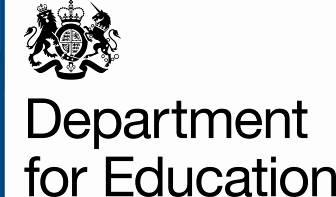 Providing evidenceWelcome to your evidence workbook which should be used in conjunction with the Training Support and Development Standards, Guidance. It provides you with a single place to capture all of your evidence against the standards.You should enter a summary of the evidence that you have collected to meet a particular outcome(s) in this Evidence Booklet. Try to keep these entries short. You can write or type your evidence. If you are typing your evidence, please note that the evidence boxes only allow 2,000 characters (approx. the size of the box). Continuation sheets have been provided at the end of the Evidence Booklet. It is good practice to keep a portfolio ring binder that contains your evidence for easy reference.Evidence can include certificates from training you have undertaken, supervision notes, witness statements, records of observation (either you recording something you have observed or a colleague observing you at work), testimonials or references from current or previous employers orservice users, reflective logs (something you have written reflecting on a piece of work you have done or training course you have attended), reports or records you have written, videos, photos. Copies of your annual review documentation, copy of your assessment (e.g. Form F), write ups of discussions with your supervising SW, write-ups of your reading or research on topics covered.As a foster carer you will be demonstrating that you understand your role as a foster carer, so the evidence for the standards will be directly related to your parenting of any child in your care.Evidencing knowledge and skills The following words are used in the workbook:Be aware of:to know that something exists. For example, the importance of routines for children and what it is concerned with, at a general level rather than in detail.Know/knowhowto:to have a clear and practical understanding of an area of work, with enough detail to be able to carry out any tasks or procedures linked with it.Show/demonstrate/be able to:(examples of ‘doing’ words). To be able to provide practical evidence of an area of work (e.g. in communication) at a skill level appropriate to what is required in the role.Understand: to grasp the meaning of a concept and to grasp its broad purpose and principles (such as with child development, policies).AdditionalguidanceGuidance and supporting materials are available to help supervising social workers implement the TSD Standards with foster carers. You may find some of these materials useful, which can be downloaded from our website using the following link: Foster Care StandardsThe guidance factsheets may be particularly useful in helping you to understand how to complete the standards and provide examples of the type and amount of evidence required.Please note that each box will fit approximately 1,100 characters in Arial 10 point.Standard 1: Understand the principles and values essential for fostering children and young people1.1 Principles and ValuesEvidence (summarise your evidence below)Supervisor sign off:	Date:Standard 1: Understand the principles and values essential for fostering children and young people1.2 Equality,inclusion and anti-discriminatorypracticeEvidence (summarise your evidence belowSupervisor sign off:	Date:Standard 1: Understand the principles and values essential for fostering children and young people1.3Person centred approachesEvidence (summarise your evidence below)Supervisor sign off:	Date:Standard 1: Understand the principles and values essential for fostering children and young people1.4 Confidentialityand sharing informationEvidence (summarise your evidence below)Supervisor sign off:	Date:Standard 2: Understand your role as a foster carer2.1 Fostering roleEvidence (summarise your evidence below)Supervisor sign off:	Date:Standard 2: Understand your role as a foster carer2.2 Legislation, policies and proceduresEvidence (summarise your evidence below)Supervisor sign off:	Date:Standard 2: Understand your role as a foster carer2.3Relationships with parents and othersEvidence (summarise your evidence below)Supervisor sign off:	Date:Standard 2: Understand your role as a foster carer2.4 Team workingEvidence (summarise your evidence below)Supervisor sign off:	Date:Standard 2: Understand your role as a foster carer2.5Evidence (summarise your evidence below)Supervisor sign off:	Date:Standard 2: Understand your role as a foster carer2.6 Complaints and complimentsEvidence (summarise your evidence below)Supervisor sign off:	Date:Standard 3: Understand health and safety, and health care3.1Evidence (summarise your evidence below)Supervisor sign off:	Date:Standard 3: Understand health and safety, and health care3.2 AccommodationEvidence (summarise your evidence below)Supervisor sign off:	Date:Standard 3: Understand health and safety, and health care3.3 Healthy care and medicationEvidence (summarise your evidence below)Supervisor sign off:	Date:Standard 3: Understand health and safety, and health care3.4 Personal safety and securityEvidence (summarise your evidence below)Supervisor sign off:	Date:Standard 4: Know how to communicate effectively4.3 Communication with parents, families and friendsEvidence (summarise your evidence below)Supervisor sign off:	Date:Standard 4: Know how to communicate effectively4.2 Knowing about communicationEvidence (summarise your evidence below)Supervisor sign off:	Date:Standard 4: Know how to communicate effectively4.3 Communication with parents, families and friendsEvidence (summarise your evidence below)Supervisor sign off:	Date:Standard 4: Know how to communicate effectively4.4 Communication with organisationsEvidence (summarise your evidence below)Supervisor sign off:	Date:Standard 4: Know how to communicate effectively4.5 Principles of keeping good recordsEvidence (summarise your evidence below)Supervisor sign off:	Date:Standard 5: Understanding the development of children and young people5.1 Attachment and stages of developmentEvidence (summarise your evidence below)Supervisor sign off:	Date:Standard 5: Understanding the development of children and young people5.2 ResilienceEvidence (summarise your evidence below)Supervisor sign off:	Date:Standard 5: Understanding the development of children and young people5.3 TransitionsEvidence (summarise your evidence below)Supervisor sign off:	Date:Standard 5: Understanding the development of children and young people5.4 Supporting play, activities and learningEvidence (summarise your evidence below)Supervisor sign off:	Date:Standard 5: Understanding the development of children and young people5.5 Supporting educational potentialEvidence (summarise your evidence below)Supervisor sign off:	Date:Standard 5: Understanding the development of children and young people5.6 Understanding contextsEvidence (summarise your evidence below)Supervisor sign off:	Date:Standard 5: Understanding the development of children and young people5.7 Promoting positive health and sexualityEvidence (summarise your evidence below)Supervisor sign off:	Date:Standard 5: Understanding the development of children and young people5.8 Supporting disabled children and children with special educational needsEvidence (summarise your evidence below)Supervisor sign off:	Date:Standard 6: Keep children and young people safe from harm6.1 Legislation, policies and processesEvidence (summarise your evidence below)Supervisor sign off:	Date:Standard 6: Keep children and young people safe from harm6.2 Keeping children safeEvidence (summarise your evidence below)Supervisor sign off:	Date:Standard 6: Keep children and young people safe from harm6.5 ‘Whistle-blowing’ (reporting failures in duty)Evidence (summarise your evidence below)Supervisor sign off:	Date:Standard 6: Keep children and young people safe from harm6.4 Working with other agenciesEvidence (summarise your evidence below)Supervisor sign off:	Date:Standard 6: Keep children and young people safe from harm6.5 ‘Whistle-blowing’ (reporting failures in duty)Evidence (summarise your evidence below)Supervisor sign off:	Date:Standard 7: Develop yourself7.1 Your role as a foster carerEvidence (summarise your evidence below)Supervisor sign off:	Date:Standard 7: Develop yourself7.2 Being aware of the impact of fosteringonyoursonsanddaughters and extended familyEvidence (summarise your evidence below)Supervisor sign off:	Date:Standard 7: Develop yourself7.3 Using support and supervision to develop your roleEvidence (summarise your evidence below)Supervisor sign off:	Date:Standard 7: Develop yourself7.4 Meeting learning needs as part of continuing professional development (CPD)Evidence (summarise your evidence below)Supervisor sign off:	Date:Standard 7: Develop yourself7.5 Career progressionEvidence (summarise your evidence below)Supervisor sign off:	Date:Continuation sheet for Standard no. 	Skills and Knowledge no. 	Evidence (summarise your evidence below)Supervisor sign off:	Date:Continuation sheet for Standard no. 	Skills and Knowledge no. 	Evidence (summarise your evidence below)Supervisor sign off:	Date:Continuation sheet for Standard no. 	Skills and Knowledge no. 	Evidence (summarise your evidence below)Supervisor sign off:	Date:Continuation sheet for Standard no. 	Skills and Knowledge no. 	Evidence (summarise your evidence below)Supervisor sign off:	Date:Continuation sheet for Standard no. 	Skills and Knowledge no. 	Evidence (summarise your evidence below)Supervisor sign off:	Date:CertificateofSuccessfulCompletionName of foster carer: 	Name of foster care provider: 	Address of foster care provider: 	I certify that the above named foster carer has successfully met all the outcomes in theTraining, Support and Development Standards for Foster CareSigned: 	Name: 	Job role: 	Date:	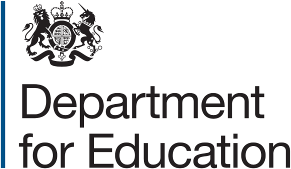 